JOB DESCRIPTION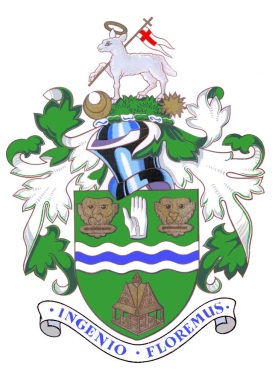 Job title:		PART-TIME CARETAKERReporting to:	 Venue ManagerHours:			Approx 15/20 hrs per wk, flexible over a 7 day week 			including early morning/evenings and weekends as 			required to cover the business needs of the service 					delivery	Grade/Salary:		National Living Wage £9 per hr (£17,364 pa FTE for 37 hours)  Location:		Corn Exchange/Burwell Hall/Town HallDuties:Maintenance & Service DeliveryUndertake general porterage duties including moving furniture and equipment within buildings, preparing rooms for use by hirers and clearing away after use, adhoc as directedEnsure that the rooms are presented in a clean and tidy state ready for hireChecking hirers equipment to ensure compliance with Council policy e.g current PAT certificate heldEnsure that all areas of buildings are maintained in good order by carrying out regular inspections - particularly after use, reporting damage to the Town Hall for determination if hirers lose their damage deposit, if applicableTo monitor and restrict car park useTo undertake regular/routine checks, and carryout minor repairs/maintenance to the halls, furniture and fixings – e.g. redecorating, changing light bulbsTo respond appropriately and with initiative to reports of problems/concerns from hirers associated with the building and when appropriate taking action and performing such tasks as are reasonableOperate systems such as heating, cooling, lighting and security including CCTV and alarmsCollect and assemble waste for removalAssist with the maintenance of specialised equipment following training such as theatrical equipment – lighting, sound equipment and erection of stage in different configurationsMaintenance of noticeboards in the halls and town centre on a weekly basis – ensuring the content is up to dateOperate an effective and welcoming ‘front of house’ service directing visitors, responding to enquiries where appropriate and ensuring hirers have a clear understanding or their responsibilities at their event with regard to hire, health & safety etc.To unlock and lock up the Tower Hill Cemetery and other Town Council facilities as and when necessary.Health & SafetyPerform duties in line with Health & Safety regulations and take action where hazards are identified, report serious hazards to Supervisor, especially when carrying out maintenance work and members of the public are present, ensuring that written policies for all health and safety relating matters are adhered toAssist the Works Team with compliance checks such as all fire equipment, signs and alarmsProvide emergency first aid if necessary compatible with experience and qualifications and in accordance with current regulations Carry out checks on first aid boxes and arrange replenishment of stockTo have an understanding of the Regulatory Report Fire Safety Order 2006 and how it affects the Council’s premises and its users Act as Fire Marshall for events as required and instructed and assist with all emergency evacuation procedures as appropriateSecurityEnsure that buildings are secure, undertaking daily security checks including locking and unlocking of buildings at pre-determined timesAdhere to the current policies and procedures for all security related mattersContribute to the management of effective and efficient policies and procedures for safe working practices for staff and volunteersOperate the buildings security/alarm/CCTV systems according to agreed procedures.  This will include response to calls for assistance and on occasions out of hours response calls – on a rota basisDeal appropriately and efficiently with anyone posing a threat to personal safety or security, or causing a public nuisance within the buildings.Assist in the management and implementation of the car parking policy, including the control of car parking as and when requiredTo act as one of the key holders to the Council premises and attend emergency callouts as and when necessaryHealth and SafetyBe conversant and comply with Health and Safety regulations applicable to the organisation.  Take reasonable care of yourself and others affected by your work activities, use equipment correctly and apply safe working practices effectively to remove or minimise risks of accidents or injury and to meet statutory obligations.Fairness and Dignity at WorkActively support the Council’s Dignity at Work policy to assist in eliminating discrimination and in maintaining a fair, positive and productive working environment, to meet statutory obligations and good employment practice.PERSON SPECIFICATIONSkills:EssentialGood general educationGood communication skillsExcellent customer service focus and ability to deal effectively with members of the publicBe flexible, self-motivated, and have excellent interpersonal skillsAble to do manual work including lifting – experience of manual handling and a current manual handing certificateExperience of working at heights Current First Aid certificateHolder of a current, clean UK driving licence, and with access to own transportWillingness to share ‘on call’ responsibilities within a building management contextAble to work within in teamDesirableGood local knowledgeAwareness/Understanding and knowledge of Health & Safety regulations & undertaking risk assessmentsHandyperson experience TERMS & CONDITIONS OF EMPLOYMENTPost Title:		Part-time Caretaker  Salary Grade:		National Living Wage £9 per hr  [£17,364 per annum FTE for 37 hrs]Place of Employment:	Corn Exchange/Burwell Hall/Town Hall, WitneyHours of Work:	Approx 15/20 hours per week, flexible over a 7 day week including early morning/evenings and weekends as required to cover the business needs of the service delivery	 Employment Status:	PermanentPay Period:		MonthlyPay Arrangements:	Salary will be paid by BACS into a bank or building society account, on or 	before 25th of the month.Allowances:	Casual user car rates at NJC approved rates – however a Council vehicle will be provided.Annual Leave:		23 working days pro-rata, rising to 28 working days after 5 years continuous Local 			Government Service (plus 1 extra statutory day at Christmas) plus Bank 				Holidays.Disclosure Scheme:	Appointment subject to satisfactory criminal record checkProbation Period:	Three monthsNotice Period(by employee):		1 month(by employer):		1 week for each year of continuous service, subject to a maximum of 12 				weeks.Conditions of Service:	Unless specified to the contrary, the National Joint Council for Local 				Government Services, National Agreement on pay and conditions of service.Pension Scheme:	Employees with a contract of employment for three months or more maybe eligible to join the Local Government Pension Scheme which is administered on behalf of the Town Council by Oxfordshire County Council.  In view of this arrangement the Town Council does not provide a facility for Stakeholder pensions.Contributions range from 5.5% - 9.9% of whole time equivalent salary plus pensionable allowances, and are assessed annually in accordance with the Council’s Pensions Policy Statement.  